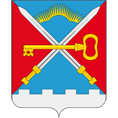 СОВЕТ ДЕПУТАТОВСЕЛЬСКОГО ПОСЕЛЕНИЯ АЛАКУРТТИКАНДАЛАКШСКОГО РАЙОНАЧЕТВЕРТОГО СОЗЫВАРЕШЕНИЕот «13» апреля 2020 года                                                                                      № 607Об утверждении пороговых значений среднемесячного совокупного дохода, приходящегося на каждого члена семьи, и стоимости имущества, находящегося в собственности членов семьи, в целях признания граждан малоимущими и предоставления им жилых помещений по договорам социального наймана 2020 годРуководствуясь ст. 14 Жилищного кодекса РФ, Законом Мурманской области от 07.07.2005г. № 646-01-ЗМО «О предоставлении жилых помещений муниципального жилищного фонда по договорам социального найма», на основании протеста прокуратуры г. Кандалакши от 26.02.2020 № 4-152в-2020, в целях предоставления по договорам социального найма жилых помещений муниципального жилищного фонда муниципального образования сельское поселение Алакуртти Кандалакшского района:на основании открытого голосования Совет депутатов сельское поселение Алакуртти Кандалакшского района РЕШИЛ:1. Утвердить Пороговые значения среднемесячного совокупного дохода, приходящегося на каждого члена семьи, и стоимости имущества, находящегося в собственности членов семьи, в целях признания граждан малоимущими и предоставления им жилых помещений по договорам социального найма на 2020 год согласно приложению.2. Ежегодно осуществлять пересмотр показателей установленных  приложением к настоящему Решению.	3. Граждане не могут быть признаны  малоимущими и поставлены на учет в качестве нуждающихся в предоставлении им жилых помещений по договорам социального найма, если хотя бы одно из значений превышает уставленный размер.4. Опубликовать настоящее решение в информационном бюллетене «Алакуртти – наша земля» и на официальном сайте администрации сельского поселения Алакуртти Кандалакшского района.Глава муниципального образования сельское поселение Алакуртти Кандалакшского района                                                         А.П. СамаринПриложение к решению Совета депутатовсельского поселения АлакурттиКандалакшского района от 13.04.2020 № 607Пороговые значения среднемесячного совокупного дохода, приходящегося на каждого члена семьи, и стоимости имущества, находящегося в собственности членов семьи, в целях признания граждан малоимущими и предоставления им  жилых помещений по договорам социального наймана 2020 годНаименование показателейНаименование показателейВеличина показателя, руб.1.Пороговое значение среднемесячного совокупного дохода, приходящегося на каждого члена семьи1.Пороговое значение среднемесячного совокупного дохода, приходящегося на каждого члена семьи18 8812.Пороговое значение стоимости имущества, находящегося в собственности членов семьи: 2.Пороговое значение стоимости имущества, находящегося в собственности членов семьи: 2.1. Для одиноко проживающего гражданина326 6902.2. Для семьи, состоящей из 2-х человек653 3802.3. Для семьи, состоящей из 3-х человек980 0702.4. Для семьи, состоящей из 4-х человек1 306 7602.5. Для семьи, состоящей из 5-ти человек и более1 633 450